Казка про Чорнобиль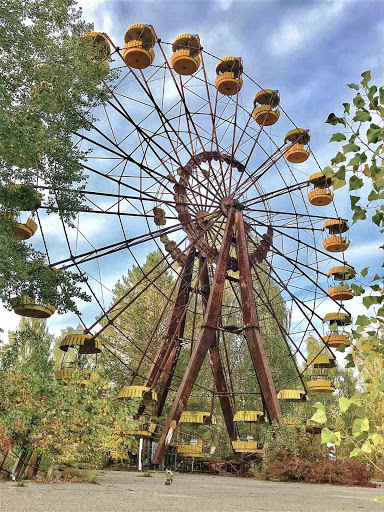 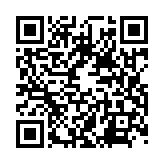 